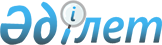 Об утверждении Перечня лекарственных средств, отпускаемых без рецепта
					
			Утративший силу
			
			
		
					Приказ Председателя Комитета фармации, фармацевтической и медицинской промышленности Министерства здравоохранения Республики Казахстан от 27 августа 2002 года N 110. Зарегистрирован в Министерстве юстиции Республики Казахстан 3 октября 2002 года N 1995. Утратил силу приказом Министра здравоохранения Республики Казахстан от 29 апреля 2010 года № 310.      Сноска. Утратил силу приказом Министра здравоохранения РК от 29.04.2010 № 310.      В целях совершенствования лекарственного обеспечения и реализации  постановления  Правительства Республики Казахстан от 28 октября 2000 года N 1624 "Об утверждении Правил лицензирования деятельности, связанной с изготовлением и реализацией лечебных препаратов", приказываю: 

      1. Утвердить прилагаемый Перечень зарегистрированных в Республике Казахстан лекарственных средств, подлежащих отпуску без рецепта врача. 

      2. Контроль за исполнением настоящего приказа возложить на заместителя Председателя Пак Л.Ю. 

      3. Приказ вступает в силу с момента государственной регистрации в Министерстве юстиции Республики Казахстан. Председатель      Утвержден                

приказом Председателя Комитета     

фармации, фармацевтической и      

медицинской промышленности       

Министерства здравоохранения      

Республики Казахстан          

от 27 августа 2002 г. N 110       

        

  Перечень 

зарегистрированных в Республике Казахстан 

лекарственных средств, подлежащие отпуску  

без рецепта врача  <*>       Сноска. Перечень с изменениями - приказом Председателя Комитета фармации, фармацевтической и медицинской промышленности Министерства здравоохранения Республики Казахстан от 25 сентября 2003 года  N 136 ; от 16 января 2004 года  N 7 ; приказом Председателя Комитета фармации Министерства здравоохранения Республики Казахстан от 24 февраля 2006 года  N 23 . 

              1. Список однокомпонентных лекарственных средств 1.    Азапентацен             Квинакс           Раствор  

                                                офтальмологический 

                                                во флаконах 

2.    Азелаиновая кислота     Скинорен          Мазь 

3.    Азелаиновая кислота     Скинорен          Крем в тубах 

4.    Активированный уголь    Уголь             Таблетки 

                              активированный 

5.    Алгелдрат               Рокжель           Суспензия для 

                                                перорального 

                                                применения 

6.    Алтея корень            Алтейного корня   Экстракт во 

                              экстракт          флаконах 

7.    Алюминия фосфат         Гастерин,         Гель в 

                              Фосфалюгель       пакетиках 

8.    Амбазон                 Фарингосепт       Таблетки 

9.    Амброксол               Амбробене,        Таблетки, сироп 

                              Амброксол,        во флаконах, 

                              Амбролан,         капсулы, раствор 

                              Амбросан,         во флаконах 

                              Фиброн, 

                              Халиксол 

10.   Амброксол               Лазолван,         Сироп, таблетки 

                              Мукорал, Солфран 

11.   Аммиак                  Аммиак            Раствор в ампулах, 

                                                во флаконах для 

                                                наружного 

                                                применения 

12.   Апилак                  Апилак            Таблетки 

13.   Апилак                  Апилак            Мазь 

14.   Аскорбиновая кислота    Аддитива,         Таблетки шипучие, 

                              Витамин С         драже, таблетки 

                              Асвитол, 

                              Аскорбиновая 

                              кислота, 

                              Аскорбиновая 

                              кислота с 

                              глюкозой, 

                              Редоксон, 

                              Целаскон, 

                              Упсавит С, 

                              Максивит С 

15.   Ацексамовая кислота     Ацемин            Мазь 

16.   Ацетиламинонитро-       Фалиминт          Драже 

      пропоксибензен 

17.   Ацетилсалициловая  

      кислота                 Аспирин Кардио    Таблетки 

                              Асперкад          таблетки шипучие 

                              Аспирин           таблетки  

                              Аспирин-С         растворимые, 

                              АСС-500-Шентон    таблетки, 

                              Ацетилсали-       покрытые 

                              циловая кислота   оболочкой 

                              Ацилпирин 

                              НюСилз 

                              Ронал 

                              Тромбо-Асс 

                              Терапин 

                              Тромбокард 

                              Упсарин УПСА 

                              Упсарин УПСА с  

                              витамином С 

                              Эйч-эл-пэйн/ 

                              HL-Pain 

18.    Ацикловир              Ацигерпин,         Крем, мазь  

                              Ацикловир,  

                              Ациклостад,  

                              Виролекс,  

                              Герперакс,  

                              Зовиракс,  

                              Медовир, Цикловир,  

                              Цитивир  

19.   Амизон                  Амизон             таблетки 

20.   Ацеластин               Аллергодил         капли глазные  

  

21.   Белладонна              Экстракт          Суппозитории  

                              красавки, Свечи 

                              с экстрактом 

                              красавки 

22.   Бендазол                Дибазол           Таблетки 

23.   Бензадимин              Тантум Верде,     Таблетки  

                              Тантум Роза,      сосательные, 

                              Тантум            аэрозоль, раствор 

                                                для местного 

                                                применения, 

                                                раствор для 

                                                наружного 

                                                применения, 

                                                порошок в 

                                                пакетиках, гель 

                                                в тубах 

24.   Бензалкония хлорид      Фарматекс         Тампоны 

                                                вагинальные, крем 

                                                вагинальный, 

                                                таблетки 

                                                вагинальные, свечи 

                                                вагинальные 

25.   Бензилбензоат           Бензилбензоат     Мазь в тубах, 

                                                крем в тубах, 

                                                эмульсия во 

                                                флаконах 

26.   Бетакаротен             Каротолин         Раствор во 

                                                флаконах 

27.   Бета-Цитостерол         Мебо              Мазь 

28.   Биклотимол              Гексаспрей        Аэрозоль 

29.   Биосластелин            Рувимин           Таблетки 

30.   Бисакодил               Абилаксин,        Таблетки, покрытые 

                              Бисакодил         оболочкой, 

                                                таблетки, драже, 

                                                свечи 

31.   Бифоназол               Микоспор          Крем - набор для 

                                                ногтей, крем в 

                                                тубах 

32.   Борная кислота          Борная кислота,   Порошок, мазь,  

                              Борная мазь,      раствор спиртовый 

                              Борной кислоты 

                              раствор 

                              спиртовый 

33.   Бромгексин              Апексин,          Таблетки, сироп, 

                              Бромгексин,       эликсир, раствор во 

                              Бронхосан,        флаконах, драже,  

                              Мукорал, Солвин,  капли во флаконах  

                              Флегамин 

34.   Беклометазон            Беконазе, Насобек,  Спрей назальный 

35.   Бетаникомилон           Бетаникомилон       Мазь 

36.                           Бифидумбактерин     Порошок 

                              форте,  

                              Бифидумбактерин      

                              сухой 

37.   Бутоконазол             Микогин             крем вагинальный 

38.   Вазелин                 Вазелин,            Мазь, масло 

                              Вазелиновое 

                              масло 

39.   Висмута трикалия        Де-Нол,           Таблетки, таблетки, 

      дицитрат                Вентрисол         покрытые оболочкой 

40.   Витакальцин             Витакальцин       Таблетки, порошок 

41.   Водорода перекись       Перекиси          Раствор 

                              водорода 

42.   Гвайфенезин             Колдрекс бронхо,  Сироп во флаконах 

                              Туссин 

43.   Гентамицин              Декса-            Мазь, мазь глазная 

                              Гентамицин,       крем 

                              Гентамициновая 

                              мазь 

44.   Гепарин                 Гепариновая       Мазь, гель 

                              мазь, Гепароид, 

                              Еллон, Лиотон 

                              1000 

                              Долобене 

45.   Гиалуронат цинка        Куриозин          Раствор, гель 

46.   Гидрокортизон           Гидрокортизон,    Мазь, крем в 

                              Латикорт, Локоид  тубах 

47.   Гименкромон             Одестон           Таблетки 

48.   Гинко билоба            Билобил, Билокан  Капсулы, таблетки, 

                              Форте, Танакан    покрытые оболочкой, 

                                                раствор питьевой с 

                                                дозатором 

49.   Глидеринин              Глинатин          Мазь 

50.   Глицерол                Глицерин          Жидкость во 

                                                флаконах 

51.   Глицин                  глицин            Таблетки 

52.    Гидроталцит             Рутацид           таблетки жевательные  

  

53.   Декаметоксин            Офтадек           Капли глазные 

54.   Декспантенол            Пантенол          Аэрозоль во 

                                                флаконах 

55.   Декстроза               Глюкоза           Таблетки 

56.   Дидецилдиметиламмония   Дента             Капли 

      хлорид 

57.   Диклонин                Колдрекс Лари     Леденцы 

                              Плюс 

58.   Диклофенак              Алмирал,          Гель, эмульгель, 

                              Вольтарен,        крем, мазь 

                              Диклофенак, 

                              Клофен,  

                              Наклофен, 

                              Ортофен, 

                              Фелоран, Верал 

59.   Диклофенак              Диклоген, Дикломек, Гель, мазь, крем 

                              Дикломол ТМ,  

                              Диклофенак,  

                              Диклофенак- 

                              ратиофарм,  

                              Диклофенак Штада 

60.   Диклофенак              Вольтарен Акти,    таблетки, 

                              Олфен гель         гель в тубах 

  

61.   Диметил сульфоксид      Димексид          Раствор во 

                                                флаконах 

61-1. Диметинден              Фенистил          гель для наружного  

                                                применения, капли  

                                                для приема внутрь 

62.   Диосмин                 Детралекс         Таблетки, покрытые 

                                                оболочкой 

63.   Диэтилтолуамид          Бибан             Спрей во флаконах, 

                                                гель в тубах 

64.   Домперидон              Мотилиум,         Таблетки, таблетки   

                              Мотилиум          лингвальные,  

                              лингвальные       суспензия 

                              таблетки 

65.   Дротаверин              Дротаверина       Таблетки  

                              гидрохлорид,       

                              Но-шпа, Но-шпа 

                              форте, 

                              Дротаверин 

66.   Дротаверин              Коришпан          таблетки  

67.   Железа глюконат         Ферронал          Таблетки 

68.   Железа полиизомаль-     Феррум лек        Таблетки, сироп во 

      тозат                                     флаконах 

69.   Железа фумарат          Гемсинерал-ТД,    Капсулы 

                              Хеферол 

70.   Железа хлорид           Гемофер, Гемофер  Раствор для 

                              пролангатум       перорального 

                                                применения, драже 

71.   Женьшень                Женьшень,         Капсулы, настойка 

                              Жи Ар 6,          во флаконах 

                              Тридцать плюс 

72.   Ибупрофен               Долгит            Крем 

73.   Изоконазол              Гино-травоген,    Суппозитории 

                              Травоген          вагинальные, крем 

74.   Индометацин             Индометацин,      Мазь, гель 

                              Метиндол 

75.   Инозин                  Рибоксин          Таблетки капсулы 

76.   Интерферон              Гриппферон        Капли в нос 

77.   Интерферон              Интерферон        Порошок 

      человеческий            человеческий      лиофилизированный  

      лейкоцитарный           лейкоцитарный     для интраназального 

                                                применения 

78.   Ихтаммол                Ихтиоловая мазь,  Мазь, суппозитории 

                              Свечи с ихтиолом 

79.   Йод                     Йода раствор      Раствор спиртовый 

                              спиртовый         во флаконах 

80.   Калия йодид             Антиструмин,      Таблетки 

                              Йодид, Йодостин, 

                              Калия иодид 

81.   Калия йодид             Йодомарин 200     таблетки 

                              Йодомарин 100 

82.   Калия перманганат       Калия             Порошок 3, 5 грамм 

                              перманганат 

83.   Калия хлорид            Калия хлорид      Таблетки 

84.   Кальция глицерофосфат   Кальция           Таблетки 

                              глицерофосфат 

85.   Кальция глюконат        Апкал, Апкал Г,   Таблетки 

                              Апкал Г-500, 

                              Кальция 

                              глюконат, 

                              Кальция глюконат 

                              фруктовый 

86.   Кальция добезилат       Доксилек          Капсулы 

87.   Кальция лактат          Кальция лактат    Таблетки 

88.   Кальция пантотенат      Кальция           Таблетки 

                              пантотенат 

89.   Кальция глюбионат       Хайкал            сироп  

90.   Камфора                 Камфорное масло,  Масло, раствор 

                              Камфорный спирт   во флаконах 

91.   Карбалдрат              Компенсан         Таблетки, 

                                                суспензия во 

                                                флаконах 

92.   Карбоцистеин            Мукосол,          Капсулы, сироп во 

                              Флюдитек          флаконах 

93.   Касторовое масло        Касторовое масло  Масло во 

                                                флаконах, капсулы 

94.   Кетоконазол             Низорал           Крем, шампунь 

                              Дермазол 

95.   Кетопрофен              Кетонал, Фастум   Гель, крем, мазь 

                              гель, Флексен, 

                              Профенид 

96.   Клиндамицин             Далацин           Крем вагинальный в 

                                                тубах 

97.   Клобетазол              Дермовейт         Мазь, крем в тубах 

98.   Клотримазол             Кандибене         Крем в тубах, 

                              Клотримазол       раствор 

                              Кандид            дерматологический 

                              Канестен          во флаконах, мазь в 

                              Кандид Б          тубах, таблетки 

                              Кандид Б6         вагинальные 

                              Канизон 

                              Клотрим 

99.   Клотримазол             Менстан           Крем 

100.  Колекальциферол         Витамин Д3,       во флаконах,       

                              Витамин Д3        раствор водный  

                              B.O.N., Вигантол  во флаконах 

101.  Ксилометазолин          Галазолин,        Капли в нос, 

                              Длянос,           спрей 

                              Фармазолин,       гель для носа 

                              Ксимелин 

102.  Ксилометазолин          Гриппостад Рино,  Капли в нос 

                              Ксилорин, Зайносин 

103.  Кромоглициновая         Кромоглицин,        Назальный спрей, 

      кислота                 Кузикром, Лекролин, глазные капли  

                              Стадаглицин,  

                              Хай-Кром  

104.  Лактулоза               Дюфалак, Нормазе  Сироп 

105.  Лактулоза               Лаксолак          Сироп 

106.                          Лакрима           Глазные капли 

107.  Лоперамид               Имодиум, диасорб, Таблетки лингвальные,  

                              лоперамид,        капсулы 

                              лоперамид Акри 

108.  Лоратадин               Агистам, Кларитин,  Таблетки, оральная   

                              Кларидол, Кларифер, суспензия, сироп 

                              Ломилан, Лоратадин- 

                              Кефар, Тирлор,  

                              Тирокс, Эриус,  

                              Эролин 

                              Лорактив, Кларисан,  

                              Аларин 

109.  Лоратадин               Лоратал             таблетки 

110.  Магния гидроксид        Милк оф Магнезия  Суспензия 

                              ликвид 

111.  Магния сульфат          Магния сульфат    Порошок 

112.  Магния цитрат           Магнесол          Таблетки 

113.  Макрогол 4000           Форлакс           Порошок для 

                                                приготовления 

                                                орального раствора 

114.  Менадиона натрия        Викасол           Таблетки 

      бисульфат 

115.  Ментол салицилат        Миалгин М         Мазь в тубах 

116.  Месна                   Урометиксан       Таблетки, покрытые 

                                                оболочкой 

117.  Метамизол натрия        Анальгин,         Таблетки, 

                              Спаздользин,      суппозитории 

                              Баралгин М 

118.  Метилурацил             Метилурацил,      Таблетки, мазь 

                              метилурациловая 

                              мазь 

119.  Метионин                Метионин          Таблетки 

120.  Метронидазол            Метрогил,         Гель 

                              Метрогил Дента 

121.  Метронидазол            Флагил            суппозитории  

                                                вагинальные  

122.  Миконазол               Гино-Микозал,     Свечи вагинальные, 

                              Миконаз           присыпка, крем в тубах 

123.  Миконазол               Миконаз           Оральный гель 

124.  Миконазол               Гинезол 7         суппозитории  

                                                вагинальные  

  

125.  Мирамистин              Мирамистин        Мазь 

126.  Мирамистин              Мирамистин        Раствор 

127.  Мочевины пероксид       Гидроперит        Таблетки  

128.  Метилпреднизолон        Адвантан          мазь, крем 

                                                эмульсия, для  

                                                наружного применения 

129.  Мебгидролин             Диазолин          Гранулы, таблетки,  

                                                драже 

130.  Мебендазол              Вермокс,          Таблетки 

                              Гельминдазол,  

                              Мебамокс 

131.  Мометазон               Элоком            мазь, лосьон, крем  

132.  Натрия пикосульфат      Лаксигал,         Капли во флаконах 

                              Гутталакс 

133.  Нафазолин               Динаф, Нафтизин,  Капли для глаз и  

                              Санорин,          носа, спрей 

                              Санорин-          назальный 

                              Аналергин 

134.  Нафтифин                Экзодерил         Крем 

135.  Нафтифин                Экзодерил         Раствор 

136.  Никотин                 Никоретте         Жевательная резинка 

137.  Нистатин                Нистатин,         Мазь, свечи 

                              Нистатиновая      вагинальные 

                              мазь, 

                              Фунгицидин 

138.  Нитроглицерин           Нитроминт,        Аэрозоль, раствор в 

                              Нитроглицерин     масле, капли во 

                                                флаконах, капсулы 

                              Нитрокор 

139.  Нитрофурал              Фурациллин,       Таблетки, мазь 

                              Фурациллиновая 

                              мазь 

140.  Ноноксинол              Жинофильм         Пленки вагинальные 

                                                саше в коробках 141.  Нимесулид               Нимез             Суспензия   

                              Нимулид, Фленим   Гель, гель  

                                                трансдермальный  

142.  Нитроксолин             Хинопласт         раствор для 

                                                наружного применения  

  

143.  Оксиконазол             Мифунгар          Крем 

144.  Оксиметазолин           Африн, Називин,   Спрей для носа во 

                              Назол,            флаконах, раствор 

                              Окуклиа           во флаконах 

145.  Оксиметазолин           Визор             капли глазные  

146.  Оксолиновая кислота     Оксолиновая мазь  Мазь 

147.  Орлистат                Ксеникал          Капсулы 

148.  Панкреатин              Мезим форте,      Драже, капсулы, 

                              Фестал, Креон,    таблетки, покрытые 

                              Пангрол,          оболочкой 

                              Панцитрат, 

                              Панкреатин 

149.  Панкреатин              Пензитал          таблетки, покрытые  

                                                кишечнорастворимой  

                                                оболочкой  

150.  Папаверин               Свечи с           Суппозитории, таблетки 

                              папаверином, 

                              Папаверина 

                              гидрохлорид 

151.  Парацетамол             Адол, Калпол,     Таблетки, суппозитории, 

                              Калпол 6 плюс,    раствор для внутреннего 

                              Катарин Памол,    применения, свечи, 

                              Панадол, Детский  капсулы, сироп, 

                              панадол,          суспензия во флаконах 

                              Парацетамол,      каплеты, капли 

                              Парацетамол 

                              витаминизирован- 

                              ный, Пацимол, 

                              Пирал, Проходол, 

                              Проходол детский, 

                              Тайленол,  

                              Эффералган 

                              шипучие таблетки, 

                              Эффералган с 

                              витамином С, 

                              Эффералган 

                              педиатрический 

151-1.  Пимерколимус          Элидел            Крем 

151-2.  Пропилникотинат       Аналгос           Крем 

152.  Пенцикловир             Вектавир          Крем 

153.  Перметин                Ниттифор          Раствор во флаконах 

154.  Пиперазина адипинат     Пиперазина        Таблетки 

                              адипинат 

155.  Пироксикам              Дисперкам,        Гель, крем в тубах 

                              Реумадор, 

                              Хотемин, Эразон, 

                              Фельден гель 

156.  Повидон Йод             Повидон Йод,      Раствор для 

                              Бетадин, Вокадин  наружного применения, 

                                                мыло жидкое во 

                                                флаконах, 

                                                суппозитории 

                                                вагинальные, мазь, 

                                                пессарии вагинальные 

157.  Поливинокс              Винилин           Бальзам 

158.  Преднизолон             Преднизолон       Мазь в тубах 

159.  Пиридоксин              Пиридоксина       Таблетки 

                              гидрохлорид 

160.                          Полисорб МП       Порошок 

161.  Преноксдиазин           Либексин          таблетки  

162.  Раунатин                Раунатин          Таблетки 

163.  Ретинол                 Аквавит А,        Раствор в масле в 

                              Максивит А,       капсулах, драже, 

                              Максивит для      капсулы 

                              взрослых, 

                              Ретинола ацетат, 

                              Ретинола 

                              пальмитат 

164.  Рибофлавин              Рибофлавин        Таблетки 

164-1.  Рутозид               Венорутон         Капсулы, гель  

                                                в тубах 

165.  Салициловая кислота     Салициловая       Мазь, раствор во 

                              мазь,             флаконах  

                              Салициловой        

                              кислоты раствор 

                              спиртовой 

166.  Салсоколлин             Салсоколлин       Таблетки 

167.  Силибинин               Гепарсил, Карсил, Драже, капсулы 

                              Силигон 

168.  Смектит                 Смекта,           Порошок в пакетиках 

                              Смектит-К 

169.  Сульфадиазин серебра    Дермазин          Крем 

170.  Сульфаниламид           Стрептоцидовая    Мазь  

                              мазь 

171.  Сульфацетамид           Сульфацил натрия  Раствор во флаконах 

                                                (капли глазные) 172.  Сумитрин                Анти-Бит          Шампунь лечебный  

173.  Суттигеновая мазь       Суттигеновая      Мазь 

                              мазь 

174.  Симетикон               Дисфлатил, Моксал+, Капсулы, эмульсия, 

                              Эспумизан,          таблетки, капли 

                              Эспумизан 40  

175.  Сухой экстракт          Проспан             Сироп 

      листьев плюща 

176.  Сеннозид                Сенаде            таблетки  

177.  Таурин                  Тауфон            Раствор во флаконах 

                                                капли глазные 

178.  Тербинафин              Ламизил,          Крем, спрей, 

                              Тербизил,         раствор 

                              Экзифин, 

                              Тарфенор 

179.  Тербинафин              Ламизил           Крем, гель 

                              Тербинокс 

                              Ламизил Дермгель 

180.  Тетрациклин             Тетрациклиновая   Мазь 

                              мазь 

181.  Тетризолин              Визин, Тизин,     Капли глазные, 

                              Визьон К,         капли в нос 

182.  Тиоктовая кислота       Тиоктацид,        Таблетки, покрытые 

                              Липоевая          оболочкой 

                              кислота 

183.  Токоферол               Аевит, Альфа      Капсулы, драже, 

                              токоферола        пастилки, раствор 

                              ацетат,           масляный в капсулах 

                              Витамин Е, 

                              Сант-Е-гал, 

                              Токоферола 

                              ацетат, Эвитол, 

                              Этовит 200, 400 

184.  Толнафтат               Толнафтановая     Мазь 

                              мазь 

185.  Третиноин               Ретин-А           Крем 

186.  Триамцинолон            Кеналог,          Крем, мазь 

                              Полькортолон, 

                              Триамциналон, 

                              Фторокорт 

187.  Триметазидин            Предуктал         Таблетки 

188.  Троксерутин             Троксерутин-МИК,  Гель 

                              Троксевазин 

189.  Тиотриазолин            Тиотриазолин      мазь 

190.  Фенилбутазон            Бутадион          Мазь 

192.  Фенипентол              Фебихол           Капсулы 

193.  Фенотрин                Сумимай,          Раствор масляный, 

                              Сумитрин          шампунь во флаконах 

194.  Флуметазон              Лоринден          Лосьон во флаконах 

195.  Флуцинолона ацетонид    Синафлан          Мазь 

  

196.  Фолиевая кислота        Фолиевая кислота  Таблетки 

197.  Фуксин                  Розеостеин,       Мазь, 

                              Розеофунгин       стандарт в ампулах 

                                                для наружного 

                                                применения 

198.  Фамотидин               Квамател мини     Таблетки, покрытые  

                                                пленочной оболочкой 

199.  Фексофенадин            Телфаст, алтива   Таблетки покрытые  

                                                оболочкой 

200.  Флуоциналона ацетонид   Флуцинар          Мазь, гель 

201.  Хлорамфеникол           Синтомицина       Линимент 

                              линимент 

202.  Хлорамфеникол           Синтомицин        Суппозитории  

                                                вагинальные, 

                                                спиртовый раствор 

                              Левомицетин 

203.  Хлоргексидин            Корсодил          Жидкость во флаконах 

                                                для полоскания рта 

204.  Хлорнитрофенол          Нитрофунгин       Раствор 25 

                                                миллилитров 

205.  Холина салицилат        Мундисал          Гель в тубах 

206.  Хифенадин               Фенкарол          Таблетки 

207.  Хондроитин сульфат      Хондроксид        Мазь  

      натрия 

208.  Циклопирокс             Батрафен          Лак для ногтей, 

                              Дафнеджин         раствор во флаконе- 

                              Канолен           спринцовке, 

                                                крем в тубах,  

                                                свечи, крем  

                                                вагинальный 

209.  Цинка окись             Деситин, Цинк     Лосьон во флаконах, 

                              олив, Цинковая    мазь 

                              мазь 

210.  Цинка пиритионат        Скин-Кап          Крем, аэрозоль, 

                                                шампунь 

211.  Цитруллина малат        Стимол            Раствор для питья в 

                                                пакетиках 

212.  Цетиризин               Алсет             Таблетки, 

                              Аналергин         покрытые 

                              Зиртек            оболочкой, капли 

                              Зодак             для приема внутрь 

                              Носмин            сироп 

                              Цетризет 

                              Цетрин 

                              Зинцет 

                              Парлазин 

213.  Шалфей                  Шалфей            Таблетки 

214.  Эбастин                 Кестин            Таблетки 

215.  Эконазол                Гино-Певарил,     Комбипак, 

                              Певарил,          суппозитории, крем, 

                              Экодакс,          лосьон, гель 

                              Эконазол 

216.  Эпервудин               Гевизош           Мазь 

217.  Эргокальциферол         Эргокальциферол   Раствор масляный во 

                                                флаконах 

218.  Эритромицин             Эритромициновая   Мазь 

                              мазь 

219.  Эсцин                   Венитан, Доктор   Гель, лосьон, крем 

                              Тайсс венен гель 

220.  Этанол                  Спирт этиловый    Раствор спиртовый 

221.  Этоний                  Этоний            Мазь 

222.  Этофеманат              Ревмон, Этогель   Гель в тубах  

223.  Эхинацея                                  Таблетки 

______________________________________________________________________ 

                 2. Список комбинированных (многокомпонентных)  

              лекарственных средств, отпускаемых без рецепта ____________________________________________________________________     

  N   |            Наименование          |     Лекарственная форма    | 

    |        (торговое название)       |                            | 

____|__________________________________|____________________________| 

1.    АБС масло                          Экстракт масляный 

2.    Аглиотропин                        Раствор во флаконах 

3.    АГРИ                               Гранулы гомеопатические 

4.    Аджисепт                           пастилки для рассасывания с 

                                         ментолом и эвкалиптом, медом  

                                         и лимоном, классические  

5.    Актиферрин                         Капсулы, капли во флаконах, 

                                         сироп 

6.    Актовегин                          Крем, мазь, гель, гель 

                                         глазной 

6-1.  Алвитил                            Сироп, таблетки 

7.    Алка-Зельцер                       Таблетки шипучие 

8.    Аллохол                            Таблетки 

9.    Алмагель, Алмагель А,              Суспензия 

      Алмагель-Нео 

10.   Алмол                              Суспензия 

11.   Алталекс                           Капли во флаконах 

12.   Алтейный сироп                     Сироп во флаконах 

13.   Алфагин                            Капсулы, эликсир 

14.   Алюмаг                             Таблетки, суспензия 

15.   Амидопирин и бутадион              Таблетки 

16.   Амтерсол                           Сироп во флаконах 

17.   Анавенол                           Драже, раствор/капли во 

                                         флаконах 

18.   Анацид форте                       Суспензия 

19.   Анги Септ Доктора Тайсса,          Таблетки 

      Анги Септ Доктора Тайсса 

      с лимоном 

20.   Ангиосептин, Ангиосептин-К         Таблетки 

21.   Ангисепт, Ангисепт CL,             Таблетки 

      Ангисепт HL, Ангисепт SV 

22.   Ангисепт МТ                        таблетки  

23.   Андипал                            Таблетки 

24.   Анопирин                           Таблетки 

25.   Анти Э                             Капли гомеопатические 

26.   Антиангин                          Таблетки 

27.   Антигриппин, Антигриппин П         Таблетки 

28.   Антигриппокапс                     Капсулы жевательные 

28-1. Антиоксикапс,                      Капсулы 

      Антиоксикапс с селеном, 

      Антиоксикапс с цинком 

29.   Анузол свечи                       Свечи ректальные 

30.   Анестезол                          свечи  

31.   Апкосул                            Капсулы 

32.   Аралии настойка                    Настойка 

32-1. Артра                              Таблетки, покрытые  

                                         оболочкой 

33.   Аскорутин                          Таблетки 

34.   Аскофен, Аскофен П                 Таблетки 

35.   Аспаркам                           Таблетки 

36.   Аспирин С                          Таблетки шипучие 

37.   Аспрокол                           Таблетки 

38.   Атаралгин                          Таблетки 

39.   Ауробин                            Мазь 

40.   Аэровит                            Таблетки, покрытые оболочкой 

41.   Аддитива Феррум                    Таблетки шипучие 

42.   Апдил-Н                            Сироп 

43.   Апдил-Тотал                        Таблетки 

44.   Апифит с прополисом                Мазь 

44-1. Апофер                             Сироп 

45.   Асыл-май                           Олеогель 

45-1. Бальзам Авиценна                   Жидкость 

46.   Бальзам Маурера Франци             Спрей во флаконах, раствор 

                                         во флаконах, бальзам 

47.   Бальзам Ордабасы                   Бальзам 

48.   Бальзам Золотая звезда             мазь  

49.   Барбовал                           Раствор во 

                                         флаконах-капельницах 

50.   Бебидент                           Раствор во флаконах 

51.   Бекарбон                           Таблетки 

52.   Беллалгин                          Таблетки 

53.   Белластезин                        Таблетки 

54.   Бемикс                             Драже 

55.   Бенальгин                          Таблетки 

56.   Бен-Гей                            Бальзам спортивный в тубах, 

                                         мазь в тубах 

56-1. Бенорал                            Таблетки, покрытые  

                                         оболочкой 

57.   Бесалол                            Таблетки 

58.   Бессмертника сухой экстракт        Порошок во флаконах, гранулы 

                                         во флаконах 

59.   Бефунгин                           Раствор во флаконах 

60.   Биалм                              Мазь 

61.   Бикарминт                          Таблетки 

62.   Билакт АЦ сухой                    Порошок лиофилизированный 

                                         во флаконах 

63.   Биовиталь                          Драже 

64.   Биолайн Аллергиг, Биолайн          Таблетки сублингвальные, 

      Инсомния, Биолайн Кандида,         гомеопатическое средство 

      Биолайн Колд, Биолайн Флу 

65.   Бифидумбактерин сухой              Порошок лиофилизированный 

                                         во флаконах 

  

66.   Бификол сухой                      Порошок лиофилизированный 

                                         во флаконах 

67.   Бифиформ                           капсулы 

68.   Бобек фитосироп из плодов          Сироп 

      барбариса с витамином С 

69.   Бом Бенге мазь                     Мазь в банках 

70.   Бонджигар                          Капсулы, сироп во флаконах 

71.   Бороментол                         Мазь 

72.   Боярышника настойка                Настойка во флаконах 

73.   Бриллиантового зеленого            Раствор спиртовой во 

                                         флаконах 

74.   Бронхикум                          Чай растительный, пастилки, 

                                         сироп, капли во флаконах, 

                                         эликсир во флаконах 

75.   Бронхистал                         Сироп 

76.   Бурасепт                           Раствор во флаконах 

77.   Банеоцин                           Мазь в тубах, порошок 

78.   Блемарен                           таблетки шипучие  

                                         порошок  

  

79.   Брал                               Таблетки 80.   Бронхолитин                        сироп 

81.   Вагил                              Порошок 

82.   Вагинол                            Порошок 

83.   Ваги-Септ                          порошок в пакетиках  

84.   Валерианы настойка,                Раствор во флаконах, 

      Валерианы экстракт                 таблетки, покрытые оболочкой 

85.   Валдисперт                         таблетки, покрытые оболочкой  

  

86.   Валидол, Валидол с глюкозой        Таблетки 

87.   Валокордин, Валокордин-К           Раствор во флаконах 

88.   Валокормид                         Раствор во флаконах 

89.   Вернисон                           Гранулы гомеопатические 

89-1. Виброцил                           Раствор (капли назальные), 

                                         спрей назальный, гель  

                                         назальный 

90.   Виосепт                            Мазь в тубах 

91.   Випросал                           Мазь 

92.   Витанова, Витанова Д               Гранулят 

93.   Вита С-500                         порошок для приготовления  

                                         витаминного раствора с  

                                         лимонным вкусом  

94.   Вита-Йодурол                       капли глазные  

95.   Витакап                            капсулы  

  

96.   Виткал 500                         Таблетки 

97.   Витрум Атеролитин, Витрум          Таблетки, покрытые оболочкой, 

      витамин Е, Витрум                  капсулы желатиновые 

      кальциум+Витамин Д, Витрум         мягкие, таблетки 

      Лайф, Витрум Пренатал, Витрум      жевательные  

      Суперстресс, Витрум Центури, 

      Витрум Циркус, Витрум Юниор 

98.   Витрум                             Таблетки 

99.   Витрум Пренатал Форте              Таблетки 

100.  Возрастон                          Гранулы гомеопатические 

101.  Вэй Тай                            Гранулы в пакетиках, 

                                         капсулы 

102.  Веторон                            Раствор 

103.  Викалин                            Таблетки 

104.  Витамакс                           Капсулы 

104-1. Витадиабетокапс                   Капсулы 

104-2. Витрум Остеомаг                   Таблетки 

105.  Вобензим                           Драже 

106.  Вундэхил                           Мазь 

107.  Гальманин                          Порошок 

108.  Гастал                             Таблетки 

109.  Гексавит                           Драже 

110.  Гексапневмин                       Сироп во флаконах, свечи 

111.  Гелариум Гиперикум                 драже  

112.  Гематоген                          Плитки 

113.  Гематоген с вит.С, с кокосом,      Плитки 

      с медом 

114.  Гематоген                          таблетки  

115.  Гентос                             Капли во флаконах 

116.  Гепатофальк                        Капсулы 

117.  Гептавит                           Таблетки 

118.  Гериавит Фарматон                  Капсулы 

119.  Гериатрик Фарматон                 Капсулы 

119-1. Геримакс женьшень                 Эликсир, таблетки,  

                                         покрытые оболочкой 

120.  Геритамин                          Капсулы 

121.  Гестид                             Таблетки 

122.  Гинкор гель                        Гель в тубах 

123.  Гинкор форт                        Капсулы 

124.  Гино-Тардиферон                    Таблетки 

125.  Гиоксизон                          Мазь 

126.  Глидеринин                         Мазь 

127.  Глинтар                            Капсулы 

128.  Глицерин с аммиаком                Раствор во флаконах 

129.  Глицерина 25 г, раствор            Жидкость для рук 

      аммиака 10% 25 мл, спирта 

      этилового 95% 25 мл, воды 

      очищенной до 100 мл 

130.  Глицирам                           Таблетки 

131.  Гриппостад                         Капсулы, порошок в 

                                         пакетиках 

132.  Грипго                             таблетки  

133.  Гровит                             Капли, сироп, таблетки 

                                         жевательные, таблетки, 

                                         покрытые оболочкой 

134.  Гэвкамен                           Мазь в банках 

135.  Гастрацид                          Таблетки 

136.  Гаухар, настойка из верблюжьей     Настойка 

      колючки 

137.  Гендевит                           Драже 

138.  Геделикс, Геделикс s.a.            Сироп, капли 

139.  Гепабене                           Капсулы 

140.  Геримакс                           Таблетки 

141.  Герифорте                          Сироп 

142.  Гинтон                             Капсулы  

143.  Дарвал                             Таблетки 

144.  Дезальфа                           Порошок с растворителем для 

                                         приготовления глазной 

                                         суспензии, мазь глазная 

145.  Декамевит                          Таблетки 

146.  Дентинокс                          Гель в тубах 

147.  Деодез                             Раствор 

148.  Деприм                             Таблетки, покрытые оболочкой 

149.  Депурафлукс                        Чай 

150.  Дерматоло-дегтярный линимент       Линимент 

151.  Дермозолон                         Мазь 

152.  Джунгли, Джунгли с минералами      Таблетки детские 

                                         жевательные, таблетки 

                                         минеролс 

153.  Динстрил лимон, Динстрил           Таблетки для рассасывания 

      апельсин 

153-1. Дип Рилиф                         Гель 

154.  Дип Хит                            Крем, спрей 

155.  Дипросалик                         Лосьон, мазь 

156.  Доктор МОМ                         Сироп 

157.  Доктор Мом                         Пастилки, мазь 

158.  Доктор Тайсс Шведская горечь,      Эликсир травяной, гель, 

      Доктор Тайсс Экстракт шалфея       лосьон, таблетки, мазь 

      с витамином С, Доктор Тайсс 

      Экстракт эхинацеи, Доктор Тайсс 

      мазь арники 

159.  Доктор Тайсс Акне, Доктор          Капли, раствор,  

      Тайсс Акне лосьон от угрей,        крем от угрей, капсулы, 

      Доктор Тайсс Аллергол, Доктор      сироп, мазь, аэрозоль,  

      Тайсс Аллергол морской спрей,      сироп, гель, жидкость,  

      Доктор Тайсс Анисовое масло,       спрей, настойка, 

      Доктор Тайсс Венен гель, Доктор    таблетки 

      Тайсс Геровитал, Доктор Тайсс  

      капли от гриппа, Доктор Тайсс  

      мазь окопника с вит. Е, Доктор  

      Тайсс Мульти-Витамол, Доктор  

      Тайсс назальный аэрозоль, Доктор 

      Тайсс Ревма крем интенсив, Доктор  

      Тайсс Сироп от кашля с подорожником,  

      Доктор Тайсс Эвкалипт, Доктор Тайсс  

      Экстракт Шалфея, Доктор Тайсс  

      Эхинацея Форте, Доктор Тайсс  

      экстракт эхинацеи, Эхинацеи настойка  

      Доктора Тайсса 

      Доктор Тайс Нова Фигура        

160.  Дуовит                             Драже 

161.  Еллон                              Гель 

162.  Железа сульфат+фолиевая кислота    Таблетки 

163.  Желчевом                           Гранулы гомеопатические 

164.  Жидкость для рук                   Раствор во флаконах 

165.  Жантак                             Сироп 

166.  Зверобоя настойка                  Настойка во флаконах 

167.  Зизифора бунговская                Экстракт во флаконах 

168.  Зинерит                            Лосьон (порошок для 

                                         приготовления лосьона и 

                                         раствор) 

169.  Зинерит                            Порошок для  

                                         приготовления  

                                         лосьона 

170.  Ингалипт                           Аэрозоль 

171.  Индовазин                          Гель в тубах 

172.  Инсадол                            Таблетки, покрытые оболочкой 

173.  Инсти                              Чай в пакетиках 

173-1. Инфлюцид                          гомеопатические таблетки 

174.  ИРС-19                             Раствор жидкий во флаконах 

                                         в аэрозольной упаковке 

175.  Иммунорм                           Таблетки, раствор 

176.  Иммунал                            капли таблетки 

177.  Имодиум Плюс                       Таблетки жевательные 

178.  Импаза                             Таблетки 

179.  Имудон                             Таблетки 

180.  Ируксол                            мазь  

181.  Йоддицерин                         Раствор во флаконах 

182.  Йодинол                            Раствор во флаконах 

183.  Йодонат                            Раствор во флаконах 

184.  Йокс                               Аэрозоль, раствор во 

                                         флаконах  

                                         спрей 

185.  Календула                          Мазь 

186.  Календулы настойка                 Настойка 

187.  Калия оротат                       Таблетки 

187-1. Кальцемин                         Таблетки, покрытые  

                                         оболочкой 

187-2. Кальцемин Адванс                  Таблетки, покрытые  

                                         оболочкой 

188.  Кальций Д3                         Таблетки жевательные 

189.  Кальцинова                         Капсулы, гранулят 

                                         таблетки 

190.  Кальциум С нео                     Таблетки шипучие 

191.  Камиллен                           Жидкость 

192.  Камиллозан                         Аэрозоль, мазь 

193.  Каметон                            аэрозоль для местного  

                                         применения  

  

194.  Канефрон Н                         капли для приема внутрь  

                                         драже 

195.  Кинедрил                           таблетки  

196.  Капсикам                           Мазь 

197.  Кардио Ика                         Гранулы гомеопатические 

197-1. Кардиомагнил                      Таблетки, покрытые  

                                         оболочкой 

198.  Карипаин                           Порошок во флаконах для 

                                         приготовления раствора для 

                                         наружного применения 

199.  Карловарская гейзерная соль        Порошок в пакетиках 

200.  Карминативум Бебинос               Капли во флаконах 

201.  Карофил                            Мазь 

202.  Квадевит                           Таблетки 

203.  КИМ                                Раствор для наружного 

                                         применения во флаконах 

204.  Климадинон                         Таблетки, покрытые 

                                         оболочкой, раствор спиртовый 

                                         во флаконах 

204-1. Климактоплан                      Таблетки 

205.  Клион-Д-100                        Таблетки вагинальные 

206.  Колгарин                           Таблетки 

207.  Колдакт Флю Плюс                   Капсулы 

208.  Колдрекс                           Таблетки 

209.  Колдрекс Найт                      Сироп 

210.  Колдрекс ХотРем                    Порошок лимонный и 

                                         черносмородиновый в 

                                         пакетиках 

211.  Корвалдин                          Раствор во флаконах 

212.  Корвалол                           Капли во флаконах 

213.  Кофол                              Сироп 

214.  Кофол                              леденцы  

214-1. Кофицил плюс                      Таблетки 

215.   Крапивы экстракт                  Раствор во флаконах 

215-1. Крапивы масло                     Масляный экстракт 

216.  Крушины сироп                      Раствор во флаконах 

217.  Кука                               Сироп во флаконах 

                                         пастилки со вкусом апельсина 

218.  Кызыл Май                          Капсулы, масло полифитовое 

                                         во флаконах 

219.  Кызыл Май липофит                  Свечи 

220.  Кызыл Май с облепиховым маслом     Суппозитории 

221.  Кызыл Май с прополисом             Суппозитории 

222.  Кызыл май-капс                     Капсулы 

223.  Кызылмай                           суппозитории  

224.  Камистад-Гель                      Гель 

225.  Капивит А+Е Мите                   Капсулы 

226.  Капивит А+Е форте                  Капсулы 

227.  Кардиофит                          Фитобальзам 

228.  Кислота аскорбиновая с ментолом    Таблетки 

229.  Кислота аскорбиновая с мятой       Таблетки 

230.  Климаксан                          гранулы гомеопатические  

231.  КМ-Сеннофит                        Суппозиторий 

232.  КМ-Глицерофит                      Суппозиторий 

233.  КМ-Калефит                         Суппозиторий 

234.  КМ-Метрофит                        Суппозиторий 

235.  Колдрекс Бронхо                    Сироп 

236.  Колдрекс Макс Грипп                Порошок 

237.  Колдрекс, колдрекс хотрем          Порошок 

238.  Компливит                          Таблетки 

239.  Контратубекс                       гель  

240.  Лакрисин                           Капли глазные во флаконах 

241.  Лактобактерин сухой                Порошок лиофилизированный 

                                         во флаконах 

242.  Левзеи экстракт                    Экстракт жидкий во 

                                         флаконах, раствор спиртовый 

                                         во флаконах 

243.  Левомеколь                         Мазь 

244.  Левомицетин                        Раствор спиртовый во 

                                         флаконах 

245.  Левомицетин, кислота борная,       Раствор во флаконах 

      спирт этиловый 

246.  Левомицитин, кислота               Раствор во флаконах 

      салициловая, спирт этиловый 

247.  Леди                               свечи  

248.  Лив-52                             Таблетки 

249.  Ливолин форте                      капсулы  

250.   Лидоплюс                           таблетки  

251.  Ликвиритон                         Таблетки 

252.  Линекс                             Капсулы 

253.  Линимент бальзамический            Линимент 

      (по Вишневскому) 254.  Линкас                             Раствор во флаконах 

255.  Ломагерпан                         Мазь 

256.  Лоринден А                         Мазь 

257.  Лоринден С                         Мазь 

257-1. Лоркоф                            Сироп 

258.  Люголя раствор с глицерином        Раствор во флаконах 

259.  Левасил-70                         Капсулы 

260.  Левосин                            Мазь 

261.  Липофит                            Олеогель 

262.  Маалокс                            Таблетки, суспензия 

263.  Магне В6                           Таблетки 

264.  Магнил                             Таблетки, энтеротаблетки 

265.  Мазь Кударова                      Мазь 

266.  Макмирор комплекс 500              Крем вагинальный, 

                                         суппозитории вагинальные 

267.  Макровит                           Пастилки 

267-1. Максамин форте                    Таблетки, покрытые  

                                         сахарной оболочкой 

268.  Мараславин                         Раствор во флаконах 

269.  Маратоник                          Гранулят 

270.  Мастодинон                         Раствор спиртовый во флаконах 

271.  Мастодинон                         таблетки 

272.  Матерна                            Таблетки, покрытые оболочкой 

273.  Мегадин                            таблетки, покрытые оболочкой  

  

274.  Меновазин                          Раствор 

275.  Ментоклар                          Ингалятор карманный, гель, 

                                         капли для ингаляций во 

                                         флаконах, капли в комплекте 

                                         с ингалятором 

276.  Ментолатум Балм                    Бальзам 

277.  Метео плюс                         Гранулы гомеопатические 

278.  Метиленовый синий                  Раствор спиртовой во 

                                         флаконах 

279.  Микозолон                          Мазь 

280.  Микосептин                         Мазь 

281.  Микройод                           Таблетки 

281-1. Мильгамма                         Драже 

282.  Мукалтин                           Таблетки 

283.  Мукофальк                          Порошок для перорального 

                                         применения с апельсиновым 

                                         и яблочным ароматом 

284.  Мультибионта Юниор;                Таблетки шипучие  

      Мультибионта+С; 

      Мультибионта+Ca, Mg 

285.  Мультивит                          Раствор во флаконах 

286.  Мультивитамин, Мультивитамин       Драже 

      форте 

287.  Мультивитамины + минералы для      Таблетки 

      взрослых 

288.  Мультивитамины для детей,          Таблетки 

      Мультивитамины для женщин, 

      Мультивитамины для мужчин, для 

      пожилых 

289.  Муравьиный спирт                   Раствор спиртовый во 

                                         флаконах 

290.  Мусинум                            Драже 

291.  Мусинум каскара                    Таблетки, покрытые оболочкой 

292.  Мусинум с экстрактом крушины       таблетки, покрытые сахарной  

                                         оболочкой  

  

293.  Мятные таблетки                    Таблетки 

294.  Мяты перечной настойка             Настойка во флаконах 

295.  Магвит                             Таблетки 

296.  Магвит В6                          таблетки, покрытые оболочкой  

  

297.  Мефенат                            Мазь 

298.  Нашатырно-анисовые капли           Раствор во флаконах 

299.  Найзер Гель                        гель  

299-1. Нафтидим                          Раствор (капли  

                                         назальные 

300.  Нейромультивит                     Таблетки, покрытые оболочкой 

300-1. Неогриппин                        Сироп 

301.  Нервофлук                          Чай 

302.  Нетизжог                           Таблетки гомеопатические 

303.  Никофлекс                          Мазь в тубах 

304.  Никошпан                           Таблетки 

305.  Нитацид                            Мазь 

306.  Новалгин                           Таблетки 

307.  Ново Пассит                        Таблетки, покрытые 

                                         оболочкой, раствор во 

                                         флаконах 

307-1. Нолгрипп                          Таблетки 

307-2. Нолкоф                            Сироп от кашля 

308.  Настойка эхинацеи                  Настойка 

309.  Неогриппин                         таблетки  

310.  Неодекс                            Капли 

311.  Нео-пенотран                       вагинальные суппозитории 

311-1. Ньюберол                          Таблетки  

312.  Облепиховое масло                  Масло во флаконах 

313.  Овса матричная гомеопатическая     Настойка во флаконах 

      настойка 

314.  Оксикорт                           Мазь, аэрозоль 

315.  Оксициклозоль                      Аэрозоль 

316.  Олеогель-Липофит                   Гель во флаконах 

317.  Олиговит                           Драже 

318.  Олиметин                           Капсулы 

319.  Оригинальный Большой бальзам       Бальзам 

      Биттнера 

320.  Осарбон                            Суппозитории вагинальные 

321.  Отипакс                            Капли ушные 

322.  Отипол                             Капли ушные 

323.  Оральная регидратационная соль     Порошок 

324.  Ордабасы                           Бальзам 

325.  Панадол экстра                     Таблетки 

326.  Панангин                           Таблетки 

327.  Панзинорм                          Драже 

327-1. Панкреофлат                       Таблетки 

328.  Панта-форте                        Бальзам во флаконах 

329.  Пантокрин                          Бальзам, настойка, раствор 

330.  Папаверин с экстрактом красавки    Таблетки 

331.  Папазол                            Таблетки 

332.  Пара Плюс                          Аэрозоль 

333.  Паста: парафин-15,0 грамм,         Паста  

      йод-0,25 грамм, спирт этиловый 

      96%-5 грамм, хлор 

334.  Педекс                             Шампунь во флаконах 

335.  Педивит                            Капсулы 

336.  Педилин                            Шампунь, эмульсия 

336-1. Педитрал(О.Р.С) со вкусом  

       апельсина, лимона и лайма         Порошок 

337.  Пектуссин                          Таблетки 

338.  Пепонен                            Капсулы 

339.  Пепфиз                             Капсулы 

340.  Пермиксон                          Таблетки 

341.  Персен, персен-форте               Таблетки, покрытые оболочкой 

342.  Пертуссин                          Раствор во флаконах, 

                                         таблетки 

343.  Перца стручкового настойка         Настойка 

344.  Пиковит                            Сироп, пастилки 

345.  Пимафукорт                         Мазь, крем 

346.  Пиносол                            Капли в нос, мазь носовая, 

                                         крем носовой 

347.  Пиновит                            аэрозоль назальный  

348.  Пиона уклоняющего настойка         Настойка во флаконах 

349.  Плантаглюцид                       Гранулы 

350.  Плантафермин                       биомасса лиофилизированная  

                                         во флаконах  

  

351.  Плантекс                           Чай растворимый для детей 

352.  Плестал                            Таблетки 

353.  Подорожника настойка               Настойка 

354.  Подорожника сок                    Раствор во флаконах 

355.  Полиминерол                        Раствор во флаконах 

356.  Полисорб МП                        порошок для приготовления 

                                         суспензии для приема внутрь  

  

357.  Полыни настойка                    Настойка 

358.  Прегнавит                          Капсулы 

358-1. Прегнавит Ф                       Таблетки шипучие 

359.  Присыпка детская                   Порошок во флаконах 

360.  Проктоседил                        Мазь 

361.  Прополиса настойка                 Настойка 

362.  Пропротен-100                      Таблетки гомеопатические 

363.  Простамол уно                      Капсулы 

364.  Проспан сироп от кашля             раствор для  

                                         внутреннего применения  

  

365.  Протаб                             Таблетки 

366.  Пустырника настойка                Настойка 

367.  Педитрала (О.Р.С.)                 Порошок 

368.  Пенталгин-П                        Таблетки 

369.  Пентовит                           Таблетки 

370.  Поливит                            Таблетки 

371.  Поливит Бэби                       Капли 

372.  Поливит Нова Вита                  Таблетки 

373.  Поливит Юниор                      Таблетки жевательные 

374.  Проктозан                          Мазь, суппозиторий 

375.  Пропосан                           Настойка 

376.  Псило-Бальзам                      Гель 

377.  Рамоновая мазь                     Мазь 

378.  Ранферон-12                        Капсулы, эликсир во флаконах 

379.  Раунатин                           Таблетки 

380.  Ревайтл гинсенг плюс               Капсулы 

381.  Ревайтл чесночные жемчужины        Капсулы 

382.  Ревалгин                           таблетки  

383.  Ревивона                           Капсулы 

384.  Ревит                              Таблетки, драже 

385.  Ревит-Уви                          Драже 

386.  Регид-К                            Порошок 

387.  Регидрон                           Порошок 

388.  Регулакс                           Кубики слабительные, капли 

389.  Резорцина раствор                  Раствор спиртовой во 

                                         флаконах 

390.  Ременс                             Капли 

391.  Ренни                              Таблетки жевательные 

392.  Ризаксил                           Капли для носа во флаконах 

393.  Ринза                              таблетки  

393-1. Ринзасип                          Порошок 

394.  Ринозол, Ринозол форте             Капли в нос 

395.  Риносеннай                         Гранулы гомеопатические 

396.  Родиолы розовой экстракт           Раствор спиртовый 

      жидкий, Родиолы экстракт жидкий    во флаконах 

397.  Ротока                             Раствор во флаконах 

398.  Рутиноскорбин                      Таблетки 

399.  Рекофаст                           Порошок 

400.  Релиф                              Суппозиторий 

401.  Риниколд                           Таблетки 

402.  Румалая                            Крем 

403.  Рыбий жир                          Капсулы 

404.  Салицилово-цинковая паста          Паста 

405.  Самал                              капли в нос  

406.  Санасон                            Таблетки 

407.  Сангисепт                          Таблетки 

408.  Сапарал                            Таблетки 

409.  Саридон                            Таблетки 

410.  Себидин                            Таблетки 

411.  Седипрокт                          Суппозитории 

412.  Сенадексин                         Таблетки 

413.  Сенны экстракт сухой               Таблетки 

414.  Септефрил-Дарница                  Таблетки 

415.  Септилин                           таблетки  

416.  Септолете, Септолете Д без         Пастилки 

      сахара 

417.  Серная мазь, Серная мазь простая   Мазь 

418.  Силибор                            Таблетки 

419.  Сироп из плодов шиповника с        Сироп 

      сорбитом 

420.  Сироп от кашля                     Сироп во флаконах 

421.  Сироп от кашля (мать и мачеха,     Сироп 

      подорожник) 

422.  Сироп парацетамола                 Сироп во флаконах 

      витаминизированный с сорбитом 

423.  Скин-Кап                           Крем, аэрозоль, шампунь 

424.  Скипидарная мазь                   Мазь 

425.  Слеза натуральная II               Капли глазные во флаконах 

426.  Солкосерил                         Мазь в тубах, желе в 

                                         тубах, паста дентальная, 

                                         адгезивная в тубах, гель в 

                                         тубах 

427.  Спазган                            Таблетки 

427-1. Солодки масло                     Масляный экстракт 

428.  Солодкового корня сироп            Сироп 

429.  Солпадеин                          Таблетки 

430.  Сорбифер дурулес                   Таблетки, покрытые оболочкой 

431.  Софоры японской настойка           Раствор спиртовый во 

                                         флаконах 

432.  Софтовак                           порошок  

433.  Спазмалгон                         Таблетки 

434.  Спазмоцистенал                     Раствор во флаконах 

435.  Спеман, Спеман форте               Таблетки 

436.  Спрегаль                           Аэрозоль 

437.  Спрей Пакс                         Аэрозоль 

438.  Стамина                            Капсулы 

439.  Стопангин                          Спрей 

440.  Стоптуссин                         Таблетки, раствор (капли) 

                                         во флаконах 

441.  Стоптуссин-фито                    Сироп 

442.  Стрепсилс                          Таблетки 

443.  Стрепсилс оригинальный             таблетки 

      Стрепсилс с витамином С, 

      Стрепсилс Плюс Спрей; 

      Стрепсилс с лимоном и травами; 

      Стрепсилс с медом и лимоном; 

      Стрепсилс с ментолом и эвкалиптом  

  

444.  Стрептонитол                       Мазь 

445.  Суппозитории с облепиховым         Суппозитории 

      маслом 

446.  С-гриппин                          Порошок 

447.  Септилин                           Сироп 

448.  Сетсал                             Драже 

449.  Синуфорте                          Порошок 

450.  Синупрет                           капли для приема внутрь,   

                                         драже 

  

451.  Стрепсилс Плюс Спрей               Спрей 

452.  Суприма Бронхо                     Сироп 

452-1. Фигурин                           Капсулы 

453.  Суприма плюс                       Мазь 

454.  Суприма Лор с ароматом апельсина,  Таблетки 

      с ароматом лимона, с ароматом меда  

      и лимона, с запахом эвкалипта 

455.  Табекс                             Таблетки 

456.  Таблетки от кашля (без кодеина)    Таблетки 

457.  Тагансорбент                       Порошок 

458.  Таденан                            Капсулы 

459.  Таксофит, Таксофит                 Таблетки шипучие, капсулы 

      мультивитамины с вит. С, Таксофит  

      с вит. С, кальций, Таксофит 

      мультивитамины, микроэлементы, 

      Таксофит мультивитамины, 

      минералы 

459-1. Флюколдекс Плюс                   Ингалятор 

459-2. Флюколдекс Плюс растирание        Мазь 

460.  Тамс                               Таблетки 

461.  Теймурова паста                    Паста 

462.  Темпалгинол                        Таблетки 

463.  Темпалгин                          таблетки, покрытые  

                                         оболочкой 

464.  Теравит                            таблетки, покрытые  

                                         оболочкой  

465.  Терапин                            Таблетки 

466.  Терафлю от гриппа и простуды       порошок дозированный для 

      Терафлю от гриппа и простуды       приготовления орального 

      Экстра                             раствора  

  

467.  Тержинан                           Таблетки вагинальные 

467-1. Тонзилотрен                       Таблетки  

                                         гомепатические 

468.  Терпон                             Сироп во флаконах, свечи 

469.  Тонзилгон Н                        капли для приема внутрь, 

                                         драже 

470.  Тотема                             Раствор для приема внутрь 

                                         в ампулах 

471.  Трависил                           Сироп во флаконах 

472.  Трависил                           Леденцы 

473.  Трависил ингалятор                 ингалятор назальный  

474.  Травокорт                          крем в тубах  

475.  Транспульмин                       Крем 

476.  Трианол                            Капсулы 

476-1. Тридцать плюс                     Капсулы 

477.  Три-Ви Плюс                        таблетки, покрытые  

                                         оболочкой 

478.  Тридерм                            Мазь, крем 

479.  Тримол                             мазь  

480.  Триовит                            Капсулы 

481.  Трисил                             Таблетки 

482.  Трофодермин                        Крем 

483.  Тряес Девинерес                    Бальзам во флаконах 

484.  Туссин                             Сироп во флаконах 

485.  Туссамаг                           Сироп без сахара,  

                                         сироп, капли,  

                                         гель 

485-1. Умкалор                           Раствор 

486.  Узара                              Таблетки, капли глазные 

487.  Ультрапрокт                        Суппозитории, мазь 

                                         ректальная 

 

  488.  Ундевит                            Драже 

489.  Ундецин                            Мазь в банках 

490.  Уролесан                           Раствор во флаконах 

491.  Урофлукс                           Чай 

492.  Уртирон                            Капсулы 

493.  Успокой                            Гранулы гомеопатические 

494.  Уро-ваксом                         Капсулы 

495.  Упсавит                            Таблетки 

496.  Фастин, Фастин-1, Фастин В         Мазь 

497.  Феборцин                           Раствор во флаконах 

498.  Фенюльс                            Капсулы-ретард 

499.  Фервекс для детей, взр. и Фервекс  Гранулы для приема 

      без сахара, Фервекс от боли в      внутрь, таблетки 

      горле 

500.  Ферретаб комп                      Капсулы 

501.   Ферровит                           Сироп 

502.  Ферровит                           таблетки, покрытые оболочкой 

503.  Ферро-витал                        таблетки, покрытые оболочкой  

  

504.  Ферроградумент                     Драже 

505.  Ферроплекс                         Драже 

506.  Ферроплект                         Таблетки 

507.  Финалгон                           Мазь 

508.  Фитовит                            Капсулы 

509.  Фитин                              Таблетки 

510.  Фитокардин                         таблетки  

511.  Фитолизин                          Паста в тубах 

512.  Фитосироп Девясила                 Сироп   

      витаминизированный 

513.  Фламин                             Таблетки 

514.  Формидрон                          Раствор во флаконах 

515.  Фридерм деготь, Фридерм РН         Шампунь дерматологический 

      баланс, Фридерм цинк 

  

516.  Флогензим                          Таблетки 

517.  Фрутилакс                          Сироп 

518.  Хан Сео Гепадиф                    Капсулы 

519.  Хилак форте                        Капли во флаконах 

520.  Хлорфиллипта экстракт густой       Экстракт во флаконах 

521.  Холагол                            Капли для приема внутрь 

522.  Холафлукс                          Чай 

523.  Холосас                            Сироп 

524.  Хофитол                            Таблетки в оболочке, 

                                         раствор для перорального 

                                         применения во флаконах 

525.  Х-Преп                             Раствор для орального 

                                         применения во флаконах 

526.  Хайдриллин-ДМ                      Сироп 

527.  Хлорофиллипт                       Раствор 

528.  Центрум junior + extra C,          Таблетки 

      Центрум А-Z 

528-1. Циннабсин                         Таблетки 

529.  Цетрум Сильвер                     Таблетки 

530.  Цефекон                            Суппозитории 

531.  Цинепар Актив гель                 гель в тубах  

532.  Цинка сульфат                      Раствор, капли глазные в 

                                         тюбиках 

533.  Цинкундан                          Мазь 

534.  Цистенал                           Капли 

      Цитрамон-форте 

535.  Цистон                             Таблетки 

536.  Цитрамон, Цитрамон П, Цитрамон У   Таблетки 

537.  Цитрипан-Цитрипанчек               Гранулят в саше по 5 г для 

                                         приготовления горячего 

                                         напитка 

537-1. Шипалы май, масло  

       мультиплановое                    Жидкость во флаконе 

538.  Чабреца экстракт жидкий            Экстракт во флаконах 

539.  Шарган Вак                         Экстракт масляный во 

                                         флаконах 

539-1. Эвкалипт                          Таблетки 

540.  Шиповника масло, Шиповника         Раствор масляный во 

      плодов сироп, Шиповника плоды      флаконах, сироп, плоды 

541.  Эвказолин                          аэрозоль назальный  

  

542.  Эвкалипта настойка, Эвкалиптовое   Настойка во флаконах, масло 

      эфирное масло 

543.  Эвкалиптовое эфирное масло 100%     Масло 

544.  Эвкалиптовый бальзам доктора Тайсса Мазь       

545.  Экадевит                           Капсулы 

546.    Эксокор                            таблетки  

547.  Элевит-Пронаталь                   Драже 

548.  Элеутерококка экстракт             Раствор спиртовый во 

                                         флаконах 

549.  Эликсир грудной                    Жидкость во флаконах 

550.  Эндотелон                          Таблетки, покрытые 

                                         кишечнорастворимой 

                                         оболочкой 

551.  Эндрюс Ливер Солт                  Порошок шипучий 

552.  Энерготоник Доппельгерц            Раствор во флаконах 

553.  Энтерол                            Капсулы, порошок в пакетиках 

554.  Энтероcгель                        Желе (пакеты) 

555.  Эскузан                            Раствор во флаконах, 

                                         таблетки, покрытые оболочкой 

556.  Эспол                              Мазь в банках 

557.  Эссавен гель                       Гель 

558.  Эссенциале H форте, Эссенциале     Капсулы 

      форте 

559.  Эфкамон                            Мазь 

560.  Эхинал                             капли  

  

561.  Эхинацеи пурпурной настойка       настойка во флаконе- 

                                        капельнице 25мл  

  

562.  Юникап М, Юникап Т                 Таблетки 

563.  Юнитамин Гинзег                    Капсулы 

564.  Юниэнзим с МПС                     таблетки  

  

  

565.  Все лекарственное растительное 

      сырье, кроме следующих 

      наименований: 

      1) порошок листьев наперстянки; 

      2) трава Горицвета; 

      3) трава Термопсиса; 

      4) трава Чистотела; 

      5) лист Дурмана; 

      6) лист Белены, в том числе 

         входящие в состав Астматина 

         и Астматола; 

      7) лист Красавки; 

      8) трава Эхинацеи; 

      9) сбор по прописи Здренко; 

     10) антиастматическая микстура 

         по прописи Траскова; 

     11) трава Эфедры; 

     12) все сборы, содержащие 

         траву Эфедры; 

     13) сбор противоастматический. 

      2. Пищевые и биологически 

         активные добавки. 

      3. Все спиртовые растворы, 

         настойки объемом до 50 

         миллилитров, а также  

         официнальные травяные 

         бальзамы до 500  

         миллилитров. 

      4. Изделия санитарно- 

         гигиенического и 

         медицинского назначения. 

      5. Диагностические 

         экспресс-тесты. 

      6. Гормональные и 

         многокомпонентные 

         препараты для наружного 

         применения до одной 

         упаковки. 

________________________________________________________________________ 
					© 2012. РГП на ПХВ «Институт законодательства и правовой информации Республики Казахстан» Министерства юстиции Республики Казахстан
				N    |Международное непатен-|Торговое название|Лекарственная форма 

     |тованное название     |                 |                